Child Registration Form (0 - 15 years old)PLEASE COMPLETE FORM IN FULLFor Office Use OnlyIF THE MOTHER IS REGISTERING THE CHILDIF THE FATHER IS REGISTERING THE CHILDIF THE FOSTER CARER OR GUARDIAN IS REGISTERING THE CHILD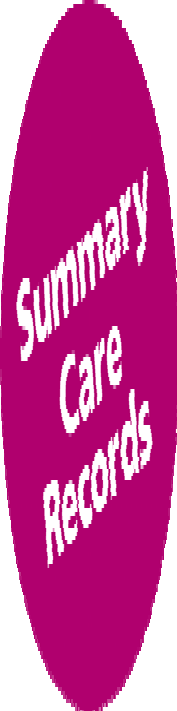 Your emergency care summaryInformation for Patients: About Your Summary Care RecordDear patient, If you are registered with a GP practice in England, you will already have a Summary Care Record (SCR), unless you have previously chosen not to have one. It will contain key information about the medicines you are taking, allergies you suffer from and any adverse reactions to medicines you have had in the past. Information about your healthcare may not be routinely shared across different healthcare organisations and systems. You may need to be treated by health and care professionals who do not know your medical history. Essential details about your healthcare can be difficult to remember, particularly when you are unwell or have complex care needs. Having a Summary Care Record can help by providing healthcare staff treating you with vital information from your health record. This will help the staff involved in your care make better and safer decisions about how best to treat you. You Have A Choice You have the choice of what information you would like to share and with whom. Authorised healthcare staff can only view your SCR with your permission. The information shared will solely be used for the benefit of your care. Your options are outlined below; please indicate your choice on the form overleaf. Express consent for medication, allergies and adverse reactions only. You wish to share information about medication, allergies for adverse reactions only. Express consent for medication, allergies, adverse reactions and additional information. You wish to share information about medication, allergies for adverse reactions and further medical information that includes: your illnesses and health problems, operations and vaccinations you have had in the past, how you would like to be treated (such as where you would prefer to receive care), what support you might need and who should be contacted for more information about you. Express dissent for Summary Care Record (opt out). Select this option, if you DO NOT want any information shared with other healthcare professionals involved in your care. If you chose not to complete this consent form, a core Summary Care Record (SCR) will be created for you, which will contain only medications, allergies and adverse reactions. Once you have completed the consent form, please return it to your GP practice. You are free to change your decision at any time by informing your GP practice. Please return this form to the practice as soon as possible.Your Emergency Care SummarySummary Care Record Consent FormHaving read the above information regarding your choices, please choose one of the options below and return the completed form to your GP practice: YES – I would like a Summary Care Record   Express consent for medication, allergies and adverse reactions only.  OR     Express consent for medication, allergies, adverse reactions and additional information. NO – I would not like a Summary Care Record  Express dissent for Summary Care Record (opt out). Signature: ………………………………………………………………………………	Date: ………………………………………………………………….If you are filling out this form on behalf of another person, please ensure that you fill out their details above; you sign the form above and provide your details below: Name: ………….........................................................................................................Please CHECK one: PARENT  LEGAL GUARDIAN  LASTING POWER OF ATTORNEY FOR HEALTH AND WELFAREFor more information, please visit https://www.digital.nhs.uk/summary-care-records/patients, call NHS Digital on 0300 303 5678 or speak to your GP Practice.For GP practice use only To update the patient’s consent status, use the SCR consent preference dialogue box and select the relevant option or add the appropriate read code from the options below.Name:D.O.B:Main Language:Translator Needed:Translator Needed:              Yes   /   No E-mail Address:Religion:Height:Weight:Weight:Waist Circumference:Disabled:Disabled: Yes   /   No Ethnicity - Please TickEthnicity - Please TickEthnicity - Please TickEthnicity - Please TickEthnicity - Please TickEthnicity - Please TickAfricanBlack BritishBritish Bangladeshi Or BangladeshiBritish Indian Or IndianBritish Or Mixed BritishBritish Pakistani Or PakistaniCaribbeanOther White BackgroundWhite BritishOther: Other: Other: Other: Other: Other: Do You Have Any Medical Conditions? Yes   /   No If YES, Please List:Do You Have Any Allergies?     Yes   /   No If YES, Please List:Do You Take Any Medication?     Yes   /   No If YES, Please List:1. _____________________________________________2. _____________________________________________3. _____________________________________________4. _____________________________________________5. _____________________________________________6. _____________________________________________Has the patient selected a Pharmacy nomination for EPS?  Yes   /   No Pharmacy:ID CheckImmunisationsHave you taken a copy of the patients Birth Certificate / Passport and immunisation history?Yes   /  No Have you taken a copy of the patients red book and immunisation history?Yes   /  No Is the Mother registered at the practice?  Yes  / No If yes, please provide the mothers EMIS Number: EMIS ____________________If no, please advise the person registering the child that the Mother will either;Need to register with The Forest Practice before we can register the childORThe child needs to be registered at the same practice as the MotherIf no, please advise the person registering the child that the Mother will either;Need to register with The Forest Practice before we can register the childORThe child needs to be registered at the same practice as the MotherIs the Father registered at the practice?  Yes  / No If yes, is the Father’s name listed on the Birth Certificate?Yes  / No If no, is the Mother registered at the practice?Yes  / No If yes, please provide the Mother’s EMIS Number:EMIS ____________________If no, please advise the person registering the child that we cannot register the child or that they need to;Register the child at the same practice as the Mother If no, please advise the person registering the child that we cannot register the child or that they need to;Register the child at the same practice as the Mother Does the foster carer or guardian have documented evidence that they are legally looking after the child?  Yes  / No If yes, the child can be registered. If no, please advise the person registering the child that they need to provide evidence that they are legally responsible for the child.If yes, the child can be registered. If no, please advise the person registering the child that they need to provide evidence that they are legally responsible for the child.Has the patients Summary Care Record been coded?Has the patients Summary Care Record been coded? Yes   /   No Have you completed the NEW PATIENT CHECK Template on EMIS?Have you completed the NEW PATIENT CHECK Template on EMIS? Yes   /   No Administrator Name:Date:Date:PLEASE REMEMBER TO PUT THIS REGISTRATION FORM INTO THE SCANNING TRAY, ONCE IT HAS BEEN COMPLETEDPLEASE REMEMBER TO PUT THIS REGISTRATION FORM INTO THE SCANNING TRAY, ONCE IT HAS BEEN COMPLETEDPLEASE REMEMBER TO PUT THIS REGISTRATION FORM INTO THE SCANNING TRAY, ONCE IT HAS BEEN COMPLETEDName:Date of Birth:Surgery Name:Stratford Health CentreSurgery Location:Stratford E15 1ENNHS Number (if known)Summary Care Record consent preference Read 2 CTV3 The patient wants a core Summary Care Record (express consent for medication, allergies and adverse reactions only) 9Ndm. XaXbY The patient wants a Summary Care Record with core and additional information (express consent for medication, allergies, adverse reactions and additional information) 9Ndn. XaXbZ The patient does not want to have a Summary Care Record (express dissent for Summary Care Record – opt out) 9Ndo. XaXj6 